АДМИНИСТРАЦИЯЗАКРЫТОГО АДМИНИСТРАТИВНО-ТЕРРИТОРИАЛЬНОГО ОБРАЗОВАНИЯ СОЛНЕЧНЫЙПОСТАНОВЛЕНИЕОБ УТВЕРЖДЕНИИ ПОРЯДКА ВРЕМЕННОГООТСТРАНЕНИЯ   МУНИЦИПАЛЬНОГО   СЛУЖАЩЕГОЗАТО СОЛНЕЧНЫЙ ТВЕРСКОЙ ОБЛАСТИ ОТ ИСПОЛНЕНИЯ ДОЛЖНОСТНЫХ ОБЯЗАННОСТЕЙВ соответствии с Федеральным законом от 02.03.2007 № 25-ФЗ «О муниципальной  службе в Российской Федерации» и Федеральным законом от 25.12.2008  № 273-ФЗ «О противодействии коррупции», администрация ЗАТО Солнечный,ПОСТАНОВЛЯЕТ:1. Утвердить Порядок временного отстранения   муниципального   служащего ЗАТО Солнечный Тверской  области от   исполнения должностных   обязанностей (прилагается).2. Настоящее постановление подлежит опубликованию в газете «Городомля на Селигере» и размещению на официальном сайте администрации ЗАТО Солнечный.3. Настоящее Постановление вступает в силу со дня его опубликования.        Врио  главы администрации                    ЗАТО Солнечный                                                                            М.А. РузьяноваПриложение к Постановлениюадминистрации ЗАТО Солнечныйот 23.08. 2016 г. г.  № 116ПОРЯДОКвременного отстранения   муниципального   служащего ЗАТО Солнечный Тверской области от   исполнения должностных   обязанностей 	Порядок временного отстранения   муниципального   служащего   ЗАТО Солнечный Тверской области от   исполнения   должностных   обязанностей разработан на основании Федерального закона от 02.03.2007 № 25-ФЗ «О муниципальной службе в Российской Федерации» и Федерального закона от 25.12.2008 № 273-ФЗ «О противодействии коррупции». 1. Настоящий Порядок временного отстранения   муниципального служащего ЗАТО Солнечный (далее – муниципальный служащий) от   исполнения   должностных   обязанностей определяет процедуру принятия решения о временном отстранении   муниципального   служащего   от   исполнения   должностных   обязанностей, а также условия прохождения им муниципальной службы в этот период.2. Временное отстранение   муниципального   служащего от   исполнения   должностных   обязанностей (далее – отстранение     муниципального    служащего) производится в соответствии с частью 2.1. статьи 14.1.  и частью 2 статьи 27 Федерального закона от 02.03.2007 № 25-ФЗ «О муниципальной службе в Российской Федерации» и частью 4 статьи 11 Федерального закона от 25.12.2008 № 273-ФЗ «О противодействии коррупции». 3. Отстранение   муниципального   служащего оформляется распоряжением (приказом) представителя нанимателя (работодателя), которое объявляется работнику под роспись. В случае, когда муниципальный служащий отказывается ознакомиться с распоряжением (приказом) об отстранении от исполнения обязанностей, в распоряжении (приказе) производится соответствующая запись.4.  Отстранение   муниципального   служащего от   исполнения   должностных   обязанностей осуществляется в случае:  - совершения дисциплинарного проступка для решения вопроса о его дисциплинарной ответственности на период, не превышающий одного месяца;- несоблюдения обязанностей, ограничений и запретов, связанных с прохождением муниципальной службы, на период проведения проверки по информации о несоблюдении обязанностей, ограничений и запретов, связанных с  прохождением муниципальной  службы;- несоблюдения муниципальным   служащим мер к предотвращению или урегулированию конфликта интересов, либо требований к служебному поведению на период урегулирования конфликта интересов;- в других случаях, предусмотренных федеральными законами и иными нормативными правовыми актами Российской Федерации.	6. В период отстранения   муниципального   служащего от исполнения должностных обязанностей ему производятся выплаты денежного содержания по замещаемой должности:- должностной оклад муниципального служащего; - ежемесячная надбавка к должностному окладу за классный чин;- ежемесячная надбавка   к   должностному окладу за выслугу лет на муниципальной службе.7. На период отстранения   муниципального   служащего от исполнения должностных обязанностей на него (с его согласия) может быть возложено временное исполнение   должностных   обязанностей по другой должности муниципальной службы.8. В случае если на период отстранения   муниципального   служащего на него возложено временное исполнение   должностных   обязанностей по другой должности муниципальной службы, размер ежемесячной надбавки за особые условия муниципальной службы, а также размер стимулирующих выплат определяется по замещаемой должности.9. Распоряжение (приказ) об отстранении   муниципального   служащего от   исполнения   должностных   обязанностей должно содержать следующие сведения:-   основание для отстранения;-  дату, с которой осуществляется отстранение   муниципального   служащего;- порядок оплаты труда муниципального служащего в период временного отстранения;-  порядок временного   исполнения   должностных   обязанностей (при необходимости).10. В период отстранения   муниципального   служащего на него распространяется действие законодательства о муниципальной службе.23.08.2016_ЗАТО Солнечный№  116_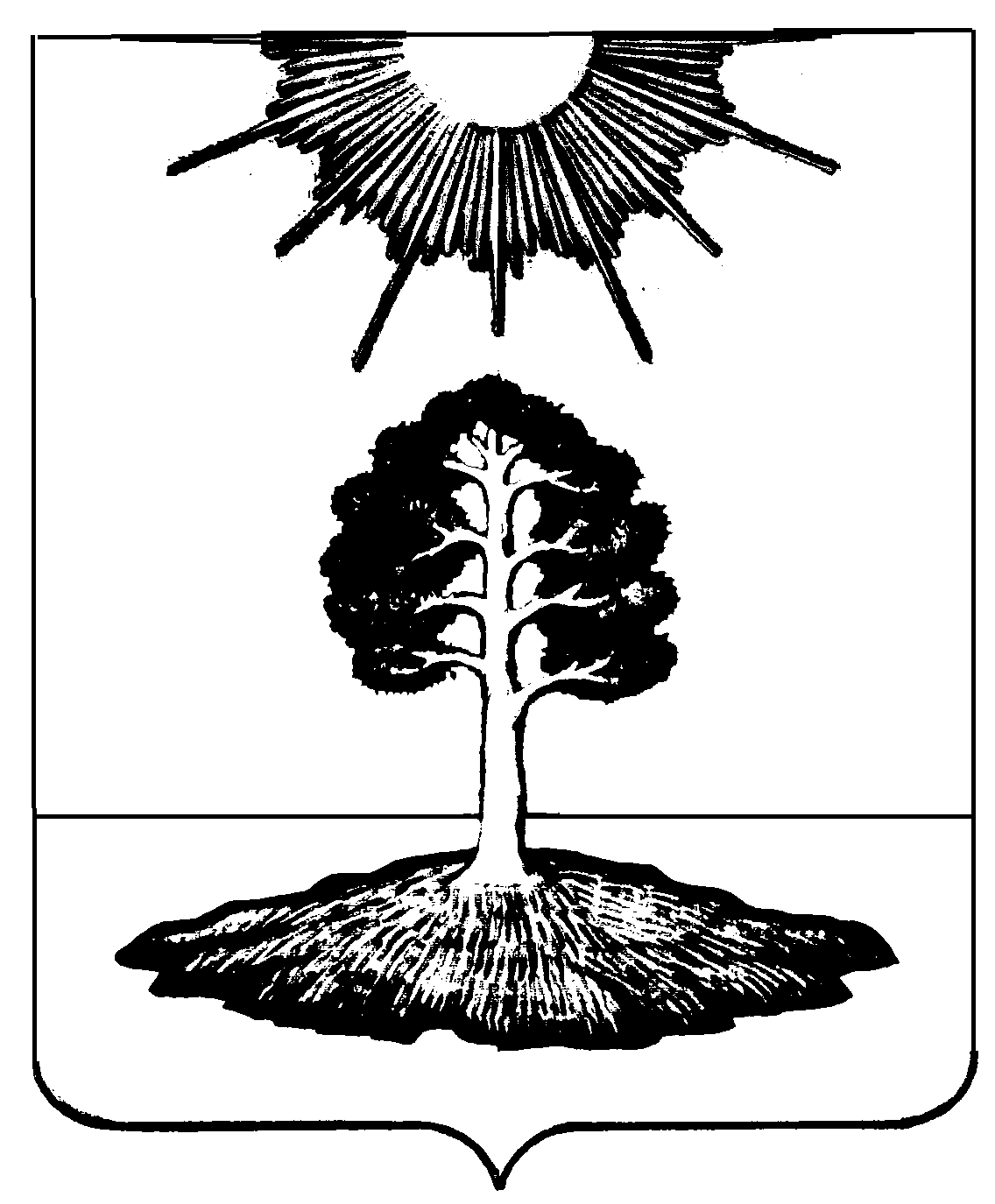 